Taller para formadores de Lectores yMinistros Extraordinarios de Sagrada Comunión.La fecha de los talleres es el Sábado 30 de Julio, en las oficinas de la Arquidiócesis; 2401 Lake Park Drive S.E., Smyrna GA 30080. Se ofrecerán en Inglés y en Español y son gratis. Ministros Extraordinarios de Sagrada Comunión 9am a 11:50amMisa al mediodíaAlmuerzo ligero después de MisaLectores 1:00pm a 3:00pmPor favor responder antes del 30 de Junio a: ymunoz@archatl.comNombre ___________________________________________________Parroquia __________________________________________________Voy a participar en el taller para Ministros Extraordinarios de SC en Inglés ____________Voy a participar en el taller para Ministros Extraordinarios de SC en Español ___________Voy a participar en el taller para Lectores en inglés ____________Voy a participar en el taller para Lectores en español ___________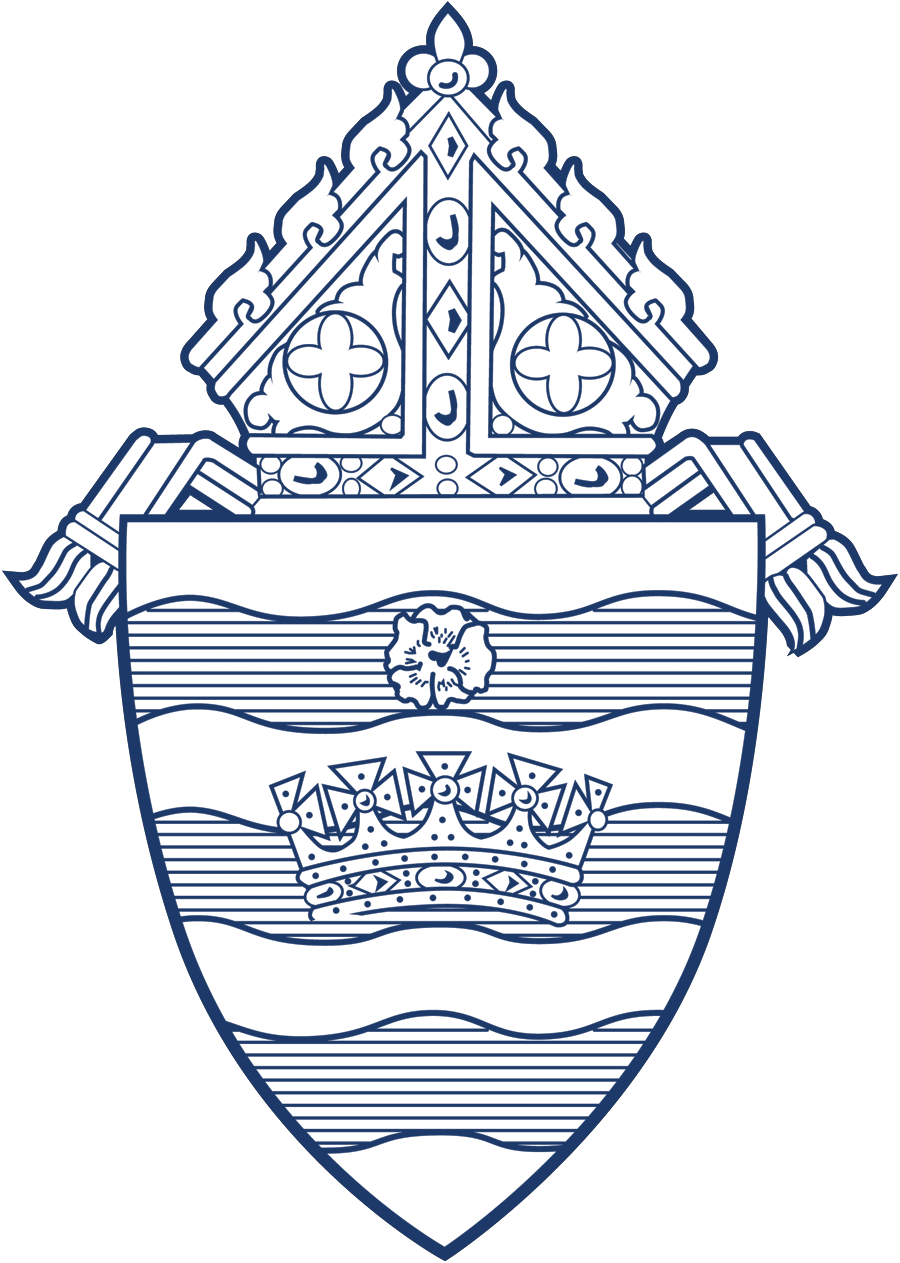 